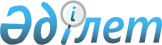 Об утверждении Типового положения о службе организации авиаперевозок
					
			Утративший силу
			
			
		
					Постановление Правительства Республики Казахстан от 20 апреля 2011 года № 428. Утратило силу постановлением Правительства Республики Казахстан от 11 сентября 2015 года № 774      Сноска. Утратило силу постановлением Правительства РК от 11.09.2015 № 774 (вводится в действие со дня его первого официального опубликования).      Примечание РЦПИ!

      В соответствии с Законом РК от 29.09.2014 г. № 239-V ЗРК по вопросам разграничения полномочий между уровнями государственного управления см. приказ и.о. Министра по инвестициям и развитию Республики Казахстан от 26 марта 2015 года № 328.

      В соответствии с подпунктом 39) статьи 13 Закона Республики Казахстан от 15 июля 2010 года "Об использовании воздушного пространства Республики Казахстан и деятельности авиации" Правительство Республики Казахстан ПОСТАНОВЛЯЕТ:



      1. Утвердить прилагаемое Типовое положение о службе организации авиаперевозок.



      2. Настоящее постановление вводится в действие по истечении десяти календарных дней после первого официального опубликования.      Премьер-Министр

      Республики Казахстан                       К. Масимов

Утверждено          

постановлением Правительства

Республики Казахстан    

от 20 апреля 2011 года № 428 

Типовое положение о службе организации авиаперевозок 

1. Общие положения

      1. Служба организации авиаперевозок (далее - СОАП) является структурным подразделением организации гражданской авиации (далее - ОГА) и создается с целью обслуживания пассажиров, обработки багажа, почтовых отправлений и грузов, перевозимых воздушным транспортом.



      2. СОАП в своей работе руководствуется действующим законодательством Республики Казахстан, документами Международной организации гражданской авиации (ИКАО), учредительными документами ОГА, приказами, распоряжениями первого руководителя (или лица его заменяющего) ОГА, а также настоящим положением.



      3. СОАП возглавляет начальник службы, назначаемый и освобождаемый приказом первого руководителя (или лица его заменяющего) ОГА.



      4. Структура, штатное расписание и должностные инструкции сотрудников СОАП утверждаются первым руководителем (или лицом его заменяющим) ОГА по представлению начальника СОАП. 

2. Основные задачи и функции СОАП

      5. Основными задачами СОАП являются:



      1) обеспечение своевременного и качественного обслуживания пассажиров, почтовых отправлений, багажа и грузов;



      2) обеспечение целостности и сохранности почтовых отправлений, багажа и грузов;



      3) рациональное и эффективное использование коммерческой грузоподъемности воздушных судов (далее - ВС).



      6. Для решения поставленных задач СОАП осуществляет следующие функции:



      1) своевременное и качественное выполнение технологических операций по обслуживанию пассажиров, обработки багажа, почтовых отправлений и грузов;



      2) принятие мер по совершенствованию и улучшению технологии обслуживания пассажиров, обработки багажа, почтовых отправлений и грузов;



      3) взаимодействие с представителями авиакомпаний, заинтересованных организаций и государственных органов при оказании услуг по обслуживанию пассажиров, обработки багажа, почтовых отправлений и грузов;



      4) регистрация пассажиров, оформление перевозочной документации, бирок на багаж, почтовые отправления и грузы;



      5) обеспечение своевременного оформления перевозочной документации;



      6) обеспечение своевременной посадки, высадки пассажиров, размещение, загрузка (выгрузка) багажа и грузов в ВС;



      7) принятие мер по обучению и повышению квалификации сотрудников СОАП;



      8) организация деятельности камеры хранения багажа пассажиров, склада хранения грузов и почтовых отправлений;



      9) организация деятельности билетной кассы и/или пунктов выдачи проездных документов;



      10) организация работы, направленной на удовлетворение требований авиакомпаний по обслуживанию пассажиров, обработки багажа, почтовых отправлений и грузов;



      11) организация обеспечения необходимыми в работе СОАП нормативными правовыми документами;



      12) принятие мер по устранению причин и факторов, отрицательно влияющих на обеспечение регулярности полетов;



      13) взаимодействие с другими службами ОГА, задействованным в обслуживании пассажиров. 

3. Организация деятельности

      7. В соответствии со штатным расписанием в состав СОАП входят:



      1) начальник службы;



      2) заместитель начальника службы (при количестве сотрудников СОАП более 20 человек);



      3) менеджеры;



      4) диспетчеры СОАП;



      5) диспетчеры по центровке ВС;



      6) кассиры;



      7) агенты по обслуживанию пассажиров;



      8) агенты по багажу;



      9) кладовщики камеры хранения.



      8. Начальник СОАП:



      1) контролирует соблюдение выполнения технологического графика и качества обслуживания пассажиров, багажа, грузов, почтовых отправлений;



      2) принимает меры по обеспечению сотрудников СОАП суточным планом о прибытии и вылете воздушных судов, местах стоянок воздушных судов, номерах посадочных гейтов (галерей);



      3) дает сотрудникам СОАП поручения, задания по вопросам, входящим в их функциональные обязанности, контролирует их исполнение;



      4) контролирует соблюдение производственной и трудовой дисциплины, соблюдения пожарной безопасности и безопасности труда сотрудниками СОАП, исполнения внутренних организационно-распорядительных документов ОГА;



      5) принимает меры, вносит предложения по вопросам совершенствования деятельности СОАП;



      6) контролирует своевременное выполнение планов, заданий по вопросам деятельности СОАП, в том числе при подготовке к осенне-зимней и весенне-летней навигации;



      7) обеспечивает, при необходимости, необходимую помощь, разъяснения прав и обязанностей пассажирам;



      8) взаимодействует с руководителями всех структурных подразделений ОГА и других организаций по вопросам обслуживания пассажиров, багажа и почтовых отправлений;



      9) участвует в совещаниях ОГА по вопросам обслуживания пассажиров, багажа и почтовых отправлений.



      9. Служебные права и обязанности сотрудников СОАП устанавливаются должностными инструкциями и/или трудовыми договорами между первым руководителем ОГА и сотрудником СОАП.
					© 2012. РГП на ПХВ «Институт законодательства и правовой информации Республики Казахстан» Министерства юстиции Республики Казахстан
				